http://www.utcluj.ro/educatie/doctorat/info.php     OPIScu documentele necesare pentru susţinerea publicăCerere depunere  teză doctorat - 2 ex.Propunere comisie de doctorat - 2 ex.Curriculum vitae semnat de studentul doctorand - 2 ex.Lista publicațiilor rezultate în urma realizării tezei, publicate sau acceptate spre publicare (act doveditor)  semnată de studentul doctorand - 2 ex.Declarația semnată de studentul doctorand și de conducătorul de doctorat privind asumarea răspunderii cu privire la asigurarea originalității conținutului tezei de doctorat, precum și a respectării standardelor de calitate și etică pofesională (model atasat)– 1 exExtras din procesul verbal al şedinţei departamentului  în care a fost prezentată teza – semnat de directorul de Școală Doctorală – 2 ex.Referatul conducătorului – 2 ex. Susţinerea publică a tezei de doctorat se va afișa la avizierul Școlii Doctorale și la sediul IOSUD cu cel putin 14 zile inainte de data de sustinere si nu poate fi programată fără:Teza de doctorat in 2 exemplare listată și legată (coperta model UTCN – informații telefon: 0724-079840 – Mariana Moldovan); la sfârşitul tezei se vor anexa “Cel puţin două lucrări reprezentative publicate, în extenso, din domeniul tezei de doctorat”Obligatoriu – publicarea pe pagina web UTCN a documentelor (in format pdf) necesare susținerii tezei, prin completarea formularului online accesând adresa: http://doctorat.utcluj.ro – rubrica “Inregistrare doctorand”.referatul sau acordul de principiu al fiecarui  referent , precum si adeverinţa cu transa de vechime în care sunt încadrati şi sporurile, copie de pe Cartea de Identitate, un document cu  numărul contului bancar în care să fie virată  suma cuvenită pentru participarea în comisie si decontul pentru transport; ;3 exemplare Teza de doctorat în format electronic, pe CD, care va cuprinde: textul integral al tezei de doctorat (în format PDF);  rezumatul, 5 cuvinte-cheie și cuprinsul în limba română (în format PDF 3-6 pag.) ; rezumatul, 5 cuvintele cheie și cuprinsul în limba engleză (în format PDF 3-6 pag.),  rezumatul, 5 cuvinte cheie și cuprinsul în limba franceză (în format PDF 3-6 pag.);Document cu titlul tezei în limba română, tradus în limba engleză semnat de conducătorul științific și studentul doctorand - 1 ex. ;Copie carte de identitate  - 1 ex.Decontul cheltuielilor cu salariile pentru referenții din comisiile de doctorat  se va face pe baza următoarelor acte depuse în timp util la IOSUDPentru referenții rezidenți în România: cont IBAN , adeverință de salariu, cu funcția de bază și tranșa de vechime, copie carte identitate;Pentru referenții nerezidenți: adeverință privind calitatea de cadru didactic, copie pașaportOnorariul net se va elibera prin caseria UTC-N referenților sau unui împuternicit.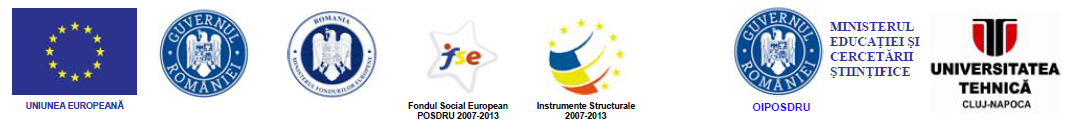 Investeşte în  oameni!Proiect cofinanţat din Fondul Social European prin Programul Operaţional Sectorial pentru Dezvoltarea Resurselor Umane 2007 – 2013Axa prioritară: 1 „Educaţia şi formarea profesională în sprijinul creşterii economice şi dezvoltării societăţii bazate pe cunoaştere”Domeniul major de intervenţie: 1.5 „Programe doctorale şi postdoctorale în sprijinul cercetării”Titlul proiectului: „Parteneriat inter-universitar pentru excelenta in inginerie - PARTING”Cod Contract: POSDRU/159/1.5/S/137516	Beneficiar: Universitatea Tehnică din Cluj-NapocaNr. ________ / ____________        SE APROBA,  									                   Director CSUD,          									          Prof.dr.fiz. Traian PetrișorCătre		CSUD -Universitatea Tehnica din Cluj-NapocaVă prezentăm spre aprobare, propunerea comisiei de specialişti pentru susţinerea publică a tezei de doctorat cu titlul:“Monitorizarea și compensarea variațiilor lente de tensiune în sistemele electroenergetice”, elaborată de ing.Leșe Doru Brașoan, doctorand înmatriculat la data de  01.10.2007.DOMENIUL FUNDAMENTAL: Ştiinţe inginereştiDOMENIUL: Inginerie electricăPREŞEDINTE:		- Prof.dr.ing. Radu Ciupa  - decan, Facultatea de Inginerie Electrică, Universitatea						Tehnică din Cluj-Napoca;MEMBRI:		- Prof.dr.ing.  Virgil Maier - conducător ştiinţific, Universitatea Tehnică din 							Cluj-Napoca;					- Prof.dr.ing. Radu Pentiuc - referent, Universitatea „Ștefan cel Mare” din			 Suceava;								- Prof.dr.ing. Dorin Lucache  - referent, Universitatea Tehnică „Gh. Asachi” din Iași;- Prof.dr.ing. Sorin Pavel  - referent, Universitatea Tehnică din Cluj-Napoca.	           Director Școală Doctorală,	                             			          Conducător științific,      Prof.dr.ing. _____________	                    			                      Prof.dr.ing. Virgil MaierInvesteşte în  oameni!Proiect cofinanţat din Fondul Social European prin Programul Operaţional Sectorial pentru Dezvoltarea Resurselor Umane 2007 – 2013Axa prioritară: 1 „Educaţia şi formarea profesională în sprijinul creşterii economice şi dezvoltării societăţii bazate pe cunoaştere”Domeniul major de intervenţie: 1.5 „Programe doctorale şi postdoctorale în sprijinul cercetării”Titlul proiectului: „Parteneriat inter-universitar pentru excelenta in inginerie - PARTING”Cod Contract: POSDRU/159/1.5/S/137516	Beneficiar: Universitatea Tehnică din Cluj-NapocaNr. ______ / ________________           Se aprobă,  									                      Director CSUD,         										 Prof.dr.fiz.Traian PetrișorCătre 			CSUD -Universitatea Tehnica din Cluj-Napoca		Subsemnatul  ing.___________________ , doctorand în Domeniul Fundamental: ŞTIINŢE INGINEREŞTI,  Domeniul: _________________, conducător ştiinţific prof.dr.ing.___________________, vă rog să-mi aprobaţi depunerea tezei  “____________________________________________________________________________________________________________________________________________”, în vederea susţinerii publice.Menţionez că teza a fost prezentată în Departamentul  de  _______________________ la data ____________________.										Doctorand,									  ing.____________________             					 				         CONDUCĂTOR ŞTIINŢIFIC,             		                         					                                     Prof.dr.ing. Virgil MaierDECLARAŢIESubsemnaţii:                                                                      	 (nume şi prenume doctorand) în calitate de student - doctorand al IOSUD: 							         (denumire IOSUD)autor al tezei de doctorat cu titlul:                                                              	                     (titlul tezei de doctorat)	şi                                                                                           (nume si prenume conducator doctorat)în calitate de Conducător de doctorat al autorului tezeila instituţia							         (denumire institutie)declarăm pe proprie răspundere că am luat la cunoştinţă de prevederile art.143 alin (4) si (5)* şi art. 170** din Legea educaţiei naţionale nr.1/2011 şi ale art. 65, alin.5 – 7***, art. 66, alin (2)****  din Hotărârea Guvernului nr.681/2011 privind aprobarea Codului Studiilor universitare de doctorat şi ne asumăm consecinţele nerespectării acestora.      Semnătură							                      SemnăturăStudent doctorand				 			Conducător de doctorat((4 )indrumatorii lucrărilor de licenţă, de diplomă, de disertaţie, de doctorat răspund solidar cu autorii acestora de asigurarea originalităţii conţinutului acestora(5) este interzisă comercializarea de lucrări şptiinţifice în vederea facilitării falsificării de către cumpărător a calităţii de autor al unei lucrări de licenţă, de diplomă, de disertaţie sau de doctorat.** (1)În cazul nerespectării standardelor de calitate sau de etică profesională, Ministerul Educaţiei, Cercetării, Tineretului şi Sportului, pe baza unor rapoarte externe de evaluare, întocmite, după caz, de CNATDCU, de CNCS, de Consiliul de etică şi management universitar sau de Consiliul Naţional de Etică a Cercetării Ştiinţifice, Dezvoltării Tehnologice şi Inovării, poate lua următoarele măsuri, alternativ sau simultan:retragerea calităţii de conducător de doctorat;retragerea titlului de doctor;retragerea acreditării şcolii doctorale, ceea ce implică retragerea dreptului şcolii doctorale de a organiza concurs de admitere pentru selectarea de noi studenţi-doctoranzi.(2)Reacreditarea şcolii doctorale se poate obţine după cel puţin 5 ani de la pierderea acestei calităţi, numai în urma reluării procesului de acreditare, conform art. 158.(3)Redobândirea calităţii de conducător de doctorat se poate obţine după cel puţin 5 ani de la pierderea acestei calităţi, la propunerea IOSUD, pe baza unui raport de evaluare internă, ale cărui aprecieri sunt validate printr-o evaluare externă efectuată de CNATDCU. Rezultatele pozitive ale acestor proceduri sunt condiţii necesare pentru aprobare din partea Ministerului Educaţiei, Cercetării, Tineretului şi Sportului.(4)Conducătorii de doctorat sunt evaluaţi o dată la 5 ani. Procedurile de evaluare sunt stabilite de Ministerul Educaţiei, Cercetării, Tineretului şi Sportului, la propunerea CNATDCU.***(5) teza de doctorat este o lucrare originală, fiind obligatorie mentionarea sursei pentru orice material preluat.(6) studentul - doctorand este autorul tezei de doctorat şi îşi asumă corectitudinea datelor şi informaţiilor prezentate în teză, precum şi a opiniilor şi demonstraţiilor exprimate în teză(7) conducătorul de doctorat răspunde împreună cu autorul tezei de respectarea standardelor de calitate sau de etica profesională, inclusiv de asigurarea originalităţii conţinutului, conform art. 170 din Legea nr. 1/2011.**** protecţia drepturilor de proprietate intelectuală asupra tezei de doctorat se asigură în conformitate cu prevederile legii.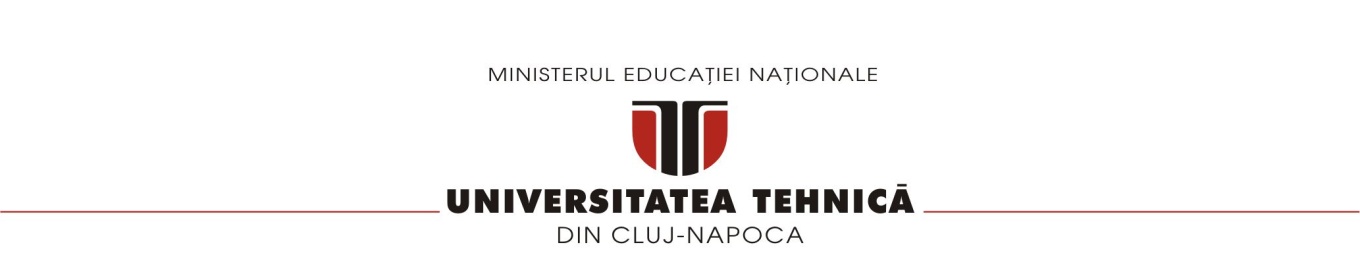 (Model SUBCOPERTA)FACULTATEA DE …………………………………………….Ing. …………………………….. TEZĂ DE DOCTORATANALIZA CIRCUITELOR ELECTRICE CU ELEMENTE PARAMETRICEConducător ştiinţific,Prof.dr.ing..............................Comisia de evaluare a tezei de doctorat:PREŞEDINTE:	     - Un reprezentant al IOSUD, care are competente în domeniul tezei de doctorat            MEMBRI:	    - Prof.dr.ing. Corneliu Rusu - conducător ştiinţific, Universitatea Tehnică din Cluj-Napoca;				    - Prof.dr.ing. Valeriu Munteanu  - referent, Universitatea Tehnică „Gh. Asachi” din Iaşi;				    - Prof.dr.ing. Corneliu Toma - referent, Universitatea „Politehnica” din Timişoara;			               - Conf.dr.ing. Radu A. Munteanu  - referent, Universitatea Tehnică din Cluj-Napoca.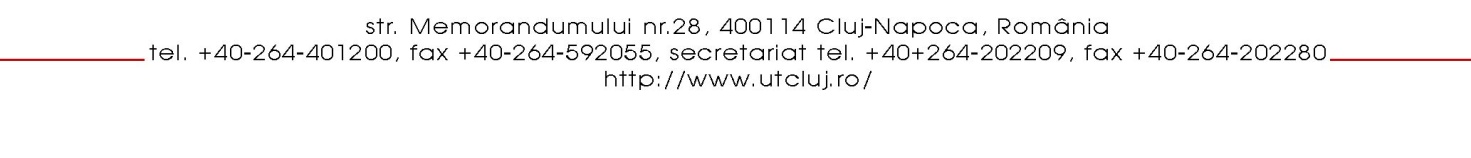 Nr. crtȘcoala doctoralăFacultateaDIRECTOR / Director adjunct1Automatică și calculatoareAutomatică și CalculatoareProf.dr.ing. Dobra Petru2Inginerie electricăInginerie ElectricăProf.dr.ing. Rădulescu Mircea3Electronică, telecomunicații și tehnologia informațieiElectronică, Telecomunicații și Tehnologia InformațieiProf.dr.ing. Rusu Corneliu4Inginerie mecanică și mecatronicăMecanicăProf.dr.ing. Filip Nicolae / Prof.dr.ing. Pîslă Doina5Inginerie industrială și managementConstrucții de MașiniProf.dr.ing. Banabic Dorel / Prof.dr.ing.ec. Abrudan Ioan6Ingineria materialelor și a mediuluiIngineria Materialelor și a MediuluiProf.dr.ing. Ciontea Lelia7Construcții și instalațiiConstrucțiiProf.dr.ing. Ioani Adrian8Arhitectură și urbanismArhitectură și UrbanismConf.dr.arh. Vais Dana9Ștințe aplicateDepartamentul de Matematică / Departamentul de Fizică și Chimie / Facultatea de Științe (CUNBM)Prof.dr.mat. Popa Dorian10Științe umanisteFacultatea de Litere (CUNBM)Prof.dr. Achim Gheorghe